Azərbaycan Respublikasının                                                  Permanent Mission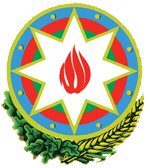      Cenevrədəki BMT Bölməsi                                            of the Republic of Azerbaijanvə digərbeynəlxalq təşkilatlar yanında                                to the UN Office and other         Daimi Nümayəndəliyi                                          International Organizations in Geneva_____________________________________________________________________________  237 Route des Fayards, CH-1290 Versoix, Switzerland   Tel: +41 (22) 9011815   Fax: +41 (22) 9011844   E-mail: geneva@mission.mfa.gov.az   Web: www.geneva.mfa.gov.azCheck against deliveryOpen-ended intergovernmental working group for the elaboration of an International Legally Binding Instrument on Transnational Corporations and other Business Enterprises with respect to human rights, Resolution A/HRC/26/9 Fourth SessionItem 4First reading of the draft legally binding instrument:Article 1. PreambleArticle 14. Institutional arrangementsArticle 15. Final provisionsDelivered by Mrs. Kamala Huseynli-Abishova, Third secretary of the Permanent Mission of the Republic of Azerbaijan to the UN Office and other International Organizations in GenevaOctober 18, 2018Thank you Mr. Chairman,Our remarks are made in the spirit of cooperation and with the view of improving and strengthening the draft legally binding document. In line with our previous statements we would like to make some specific suggestions on the Preamble of the draft legally binding instrument.Insert “international humanitarian law” in paragraph three of the Preamble after “Recognizing the rules of international law”. The paragraph shall read “Recognizing the rules of international law, international humanitarian law and international human rights law with respect to the international responsibility of States;”. The principle of sovereignty and territorial integrity is the primary principle that serves as a basis for any further engagement whether political or economic. This principle was also covered under the draft elements document that we were discussing last year. We therefore request inserting that principle in paragraph seven of the Preamble after “Upholding the principles of…”.Paragraph eight of the Preamble shall also make reference to the international humanitarian law and shall read “Desiring to contribute to the development of international law, international humanitarian law and international human rights law in this field;”. We welcome article 15.5 as is.We have no specific comments on other articles under consideration for the time being and we will submit all possible further comments to you in writing.Thank you Mr. Chairman.